ФЕДЕРАЛЬНОЕ АГЕНТСТВО ЖЕЛЕЗНОДОРОЖНОГО ТРАНСПОРТА Федеральное государственное бюджетное образовательное учреждение высшего образования«Петербургский государственный университет путей сообщения Императора Александра I»(ФГБОУ ВО ПГУПС)Кафедра «Здания»РАБОЧАЯ ПРОГРАММАдисциплины«ПРОЕКТИРОВАНИЕ ВЫСОТНЫХ И БОЛЬШЕПРОЛЕТНЫХ ЗДАНИЙ И СООРУЖЕНИЙ (Спецкурс по проектированию уникальных зданий)» (Б1.В.ОД.1)для специальности 08.05.01 «Строительство уникальных зданий и »сооружений» по специализации «Строительство высотных и большепролетных зданий и сооружений» Форма обучения – очнаяСанкт-Петербург2018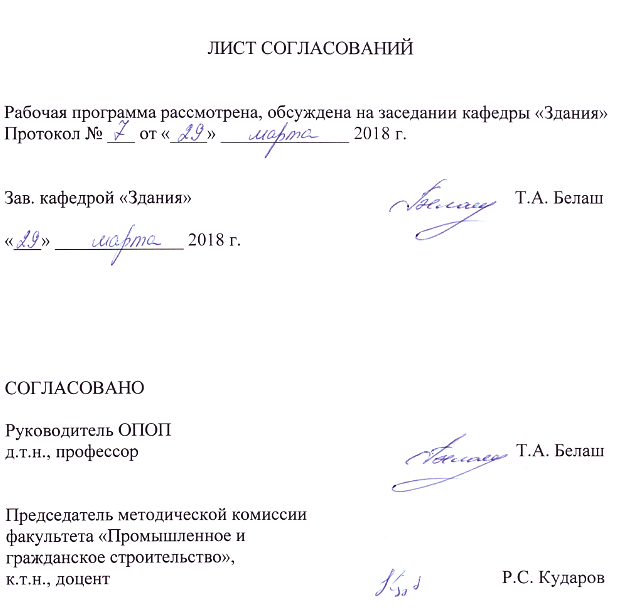 1. Цели и задачи дисциплины	Рабочая программа составлена в соответствии с ФГОС ВО, утвержденным 11.08.2016 г. приказ № 1030 по специальности 08.05.01 «Строительство уникальных зданий и сооружений», по специализации «Строительство высотных и большепролетных зданий и сооружений» по дисциплине «Проектирование высотных и большепролетных зданий и сооружений» (Спецкурс по проектированию уникальных зданий).	Целью изучения дисциплины «Проектирование высотных и большепролетных зданий и сооружений (Спецкурс по проектированию уникальных зданий)» является получение навыков подготовки проектной и рабочей технической документации по проектированию уникальных зданий и сооружений, формирование у студентов целостного восприятия зданий и сооружений, как системы.Для достижения поставленной цели решаются следующие задачи:формирование теоретической базы углубленных знаний в сфере строительства высотных зданий и большепролетных конструкций;умение систематизировать и анализировать необходимые исходные данные для осуществления проектирования уникальных зданий и сооружений;умение осуществлять проектирование уникальных зданий и сооружений с учетом современных научных достижений и нормативных требований;формирование фундаментальных знаний и навыков, необходимых для осуществления профессиональной деятельности;развитие логического мышления и творческого подхода к решению профессиональных задач.2. Перечень планируемых результатов обучения по дисциплине, соотнесенных с  планируемыми  результатами   освоения   основной профессиональной образовательной программыПланируемыми результатами обучения по дисциплине являются: приобретение знаний, умений, навыков.В результате освоения дисциплины обучающийся должен:ЗНАТЬ:нормативную базу в области проектирования высотных и большепролетных зданий и сооружений; принципы проектирования высотных и большепролетных зданий и сооружений в соответствии с техническим заданием и использованием систем автоматизированного проектирования и графических пакетов программ; научно-техническую информацию отечественного и зарубежного опыта по профилю профессиональной деятельности.УМЕТЬ:проводить обоснование проектных решений, разрабатывать проектную и рабочую техническую документацию, оформлять законченные проектно-конструкторские работы, контролировать соответствие разрабатываемых проектов техническому заданию;составлять отчеты по выполненным работам, участвовать во внедрении результатов исследований и практических разработок.ВЛАДЕТЬ:умением использовать нормативные акты в своей профессиональной деятельности; основными законами геометрического формирования и построения, необходимыми для выполнения и чтения чертежей зданий, сооружений и конструкций.Приобретенные знания, умения, навыки, характеризующие формирование компетенций, осваиваемые в данной дисциплине, позволяют решать профессиональные задачи, приведенные в соответствующем перечне по видам профессиональной деятельности в п. 2.4 общей характеристики основной профессиональной образовательной программы (ОПОП). Изучение дисциплины направлено на формирование следующих общепрофессиональных компетенций (ОПК): владением основными законами геометрического формирования, построения и взаимного пересечения моделей плоскости и пространства, необходимыми для выполнения и чтения чертежей зданий, сооружений и конструкций, составления конструкторской документации и деталей      (ОПК-8).Изучение дисциплины направлено на формирование следующих профессиональных компетенций (ПК), соответствующих видам профессиональной деятельности, на которые ориентирована программа:изыскательская, проектно-конструкторская и проектно-расчетная деятельность:знанием нормативной базы в области инженерных изысканий, принципов проектирования зданий, сооружений, инженерных систем и оборудования, планировки и застройки населенных мест (ПК-1);владением методами проведения инженерных изысканий, технологией проектирования деталей и конструкций в соответствии с техническим заданием с использованием лицензионных универсальных и специализированных программно-вычислительных комплексов, систем автоматизированного проектирования и графических пакетов программ    (ПК-2); способностью проводить предварительное технико-экономическое обоснование проектных решений, разрабатывать проектную и рабочую техническую документацию, оформлять законченные проектно-конструкторские работы, контролировать соответствие разрабатываемых проектов техническому заданию (ПК-3);экспериментально-исследовательская деятельность:знанием научно-технической информации отечественного и зарубежного опыта по профилю деятельности (ПК-10); способностью составлять отчеты по выполненным работам, участвовать во внедрении результатов исследований и практических разработок (ПК-12). Изучение дисциплины направлено на формирование профессионально-специализированных компетенций:	- способностью вести разработку эскизных, технических и рабочих проектов уникальных объектов с использованием средств автоматизированного проектирования (ПСК-1.1); владением знаниями нормативной базы проектирования и мониторинга высотных и большепролетных зданий и сооружений (ПСК-1.2)Область профессиональной деятельности обучающихся, освоивших данную дисциплину, приведена в п. 2.1 общей характеристики ОПОП.Объекты профессиональной деятельности обучающихся, освоивших данную дисциплину, приведены в п. 2.2 общей характеристики ОПОП.3. Место дисциплины в структуре основной профессиональной образовательной программыДисциплина «Проектирование высотных и большепролетных зданий и сооружений» (Спецкурс по проектированию уникальных зданий) (Б1.В.ОД.1) относится к вариативной части и является обязательной.4. Объем дисциплины и виды учебной работыПримечания: «Форма контроля знаний» – экзамен (Э), зачет (З), курсовой проект (КП), курсовая работа (КР).5. Содержание и структура дисциплины5.1 Содержание дисциплины5.2 Разделы дисциплины и виды занятий  6. Перечень учебно-методического обеспечения для самостоятельной работы обучающихся по дисциплине7. Фонд оценочных средств для проведения текущего контроля успеваемости и промежуточной аттестации обучающихся по дисциплинеФонд  оценочных  средств   по  дисциплине   является  неотъемлемой частью    рабочей   программы   и   представлен    отдельным    документом, рассмотренным на заседании кафедры и утвержденным заведующим кафедрой.8. Перечень основной и дополнительной учебной литературы, нормативно-правовой документации и других изданий, необходимых для освоения дисциплины8.1 Перечень основной учебной литературы, необходимой для освоения дисциплины: Третьякова, Е.Г. Большепролетные конструкции покрытий: учебное пособие [Электронный ресурс] : учеб. пособие — Электрон. дан. — Санкт-Петербург : ПГУПС, 2015. — 55 с. — Режим доступа: https://e.lanbook.com/book/81621. — Загл. с экрана. Дятков, С. В.     Архитектура промышленных зданий : Учебное пособие для строительных спец. вузов / С. В. Дятков. - 2-е изд., перераб. и доп. - М. : Высш. шк., 1984. - 415 с : ил. – Кирсанов Н. М.     Висячие и вантовые конструкции : учеб. пособие для строит. спец. вузов / Н. М. Кирсанов. - М. : Стройиздат, 1981. - 158 с. : ил. -8.2. Перечень дополнительной учебной литературы, необходимой для освоения дисциплины:Инженерные конструкции : учеб. пособие: [для вузов] / В. Н. Голосов [и др.] ; ред. В. В. Ермолов. - Стер. изд. - М. : Архитектура-С, 2007. - 408 с. : ил. - (Специальность "Архитектура" / редкол.6 А. П. Кудрявцев (гл. ред.) и др.).Шерешевский И. А.     Конструирование промышленных зданий и сооружений [Текст] : учебное пособие / И. А. Шерешевский. - Изд. 3-е, перераб. и доп. - Самара : Прогресс, 2004. - 167 с. Конструкции гражданских зданий [Текст]: учебник / Т. Г. Маклакова, С. М. Нанасова; под ред. Т. Г. Маклаковой. - 2-е, доп. и перераб. изд. - М.: АСВ, 2004. - 295 с.Канчели, Н. В.     Строительные пространственные конструкции : учеб. пособие для вузов / Н. В. Канчели. - 3-е изд., перераб. и доп. - М. : Изд-во АСВ, 2008. - 124 с. : ил.8.3 Перечень нормативно-правовой документации, необходимой для освоения дисциплины: 1. Общие положения к техническим требованиям по проектированию жилых зданий высотой более 75 м. Москомархитектура. 2002. – 69 с. 2. Временные нормы и правила проектирования многофункциональных высотных зданий и зданий-комплексов в городе Москве. Москомархитектура. 2005. – 126 с.  Другие издания, необходимые для освоения дисциплиныПри освоении данной дисциплины другие издания не используются.9. Перечень ресурсов информационно-телекоммуникационной сети «Интернет», необходимых для освоения дисциплиныЛичный кабинет обучающегося и электронная информационно-образовательная среда. [Электронный ресурс]. – Режим доступа: http://sdo.pgups.ru/ (для доступа к полнотекстовым документам требуется авторизация).Профессиональные справочные системы Техэксперт–электронный фонд правовой и нормативно-технической документации [Электронный ресурс].  Режим доступа: http://www.cntd.ru/, свободный— Загл. с экрана;Электронно-библиотечная система ЛАНЬ [Электронный ресурс]. Режим доступа:  https://e.lanbook.com — Загл. с экрана.Электронная библиотека онлайн «Единое окно к образовательным ресурсам» [Электронный ресурс]. Режим доступа: http://window.edu.ru, свободный. — Загл. с экрана.Электронно-библиотечная система ibooks.ru [Электронный ресурс]. Режим доступа:  http://ibooks.ru/ — Загл. с экрана.10. Методические указания для обучающихся по освоению дисциплиныПорядок изучения дисциплины следующий:Освоение   разделов    дисциплины    производится  в   порядке, приведенном   в    разделе   5    «Содержание   и    структура дисциплины». Обучающийся должен освоить все разделы дисциплины с помощью учебно-методического обеспечения, приведенного в разделах 6, 8 и 9 рабочей программы. Для формирования компетенций обучающийся должен представить выполненные   типовые     контрольные   задания    или     иные    материалы, необходимые для оценки знаний, умений, навыков, предусмотренные   текущим     контролем (см.  фонд оценочных средств по дисциплине).По  итогам  текущего  контроля  по дисциплине, обучающийся должен пройти  промежуточную аттестацию (см. фонд   оценочных  средств  по дисциплине).11. Перечень  информационных  технологий,  используемых при осуществлении   образовательного   процесса  по  дисциплине,  включая перечень  программного  обеспечения  и  информационных справочных системПеречень информационных технологий, используемых при осуществлении образовательного процесса по дисциплине «Проектирование высотных и большепролетных зданий и сооружений (Спецкурс по проектированию уникальных зданий)»:технические средства (персональные компьютеры, проектор);методы обучения с использованием информационных технологий (демонстрация мультимедийных материалов);электронная информационно-образовательная среда Петербургского государственного университета путей сообщения Императора Александра I [Электронный ресурс]. – Режим доступа: http://sdo.pgups.ru.Дисциплина обеспечена необходимым комплектом лицензионного программного обеспечения, установленного на технических средствах, размещенных в специальных помещениях и помещениях для самостоятельной работы в соответствии с утвержденными расписаниями учебных занятий, консультаций, текущего контроля и промежуточной аттестации, самостоятельной работы : операционная система Windows, MS Office, Антивирус Касперский.12. Описание материально-технической  базы,  необходимой для осуществления образовательного процесса по дисциплинеМатериально-техническая база обеспечивает проведение всех видов учебных занятий, предусмотренных учебным планом по специальности 08.05.01 «Строительство уникальных зданий и сооружений» и соответствует действующим санитарным и противопожарным нормам и правилам.Она содержит специальные помещения -  учебные аудитории для проведения занятий лекционного типа, практических занятий, выполнения курсовых проектов и курсовой работы, групповых и индивидуальных консультаций, текущего контроля и промежуточной аттестации, а также помещения для самостоятельной работы и помещения для хранения и профилактического обслуживания учебного оборудования. Помещения на семестр учебного года выделяются в соответствии с расписанием занятий.Специальные помещения укомплектованы специализированной мебелью и техническими средствами обучения, служащими для представления учебной информации большой аудитории (мультимедийным проектором, экраном (либо свободным участком стены ровного светлого тона размером не менее 2х1.5 метра), стандартной доской для работы с маркером). В случае отсутствия стационарной установки аудитория оснащена розетками электропитания для подключения переносного комплекта мультимедийной аппаратуры и экраном (либо свободным участком стены ровного светлого тона размером не менее 2х1.5 метра).Для проведения занятий лекционного типа предлагаются учебно-наглядные пособия, обеспечивающие тематические  иллюстрации, соответствующие рабочей учебной программе дисциплины.Помещения для самостоятельной работы обучающихся оснащены компьютерной техникой с возможностью подключения к сети «Интернет» и обеспечением доступа в электронную информационно-образовательную среду организации.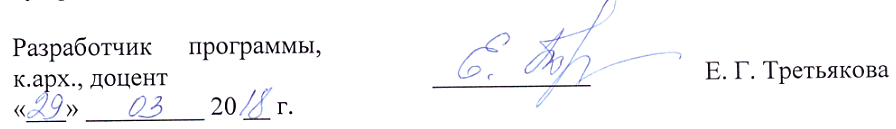 Вид учебной работыВсего часовСеместрСеместрСеместрВид учебной работыВсего часов89А (10)Контактная работа (по видам учебных занятий)192646464В том числе:лекции (Л)96323232практические занятия (ПЗ)лабораторные работы (ЛР)96-32-32-32-Самостоятельная работа (СРС) (всего)123443544Контроль8136936Форма  контроля  знаний2КП, 2Э, КР,3КП, ЭКР, ЗКП, ЭОбщая трудоемкость: час/з.е.396/11144/4108/3144/4№ п/пНаименование раздела дисциплиныСодержание разделаЧасть 1. Принципы проектирования высотных гражданских зданий(8 семестр)Часть 1. Принципы проектирования высотных гражданских зданий(8 семестр)Часть 1. Принципы проектирования высотных гражданских зданий(8 семестр)1История проектирования и строительства высотных зданийВысотное строительство в США. Высотное строительство в Европе. Высотное строительство в странах Азии. Высотное строительство в странах ближнего Востока. Высотное строительство в Латинской Америке, в Австралии. Российский опыт высотного строительства2Нормативно-методическая база проектирования высотных зданийЭволюция градостроительных концепций организации урбанизированной среды. Социальные и экономические предпосылки возникновения и развития многофункциональных жилых комплексов. Градостроительные условия размещения высотных зданий. Градостроительные проблемы высотных зданий. Требования к высотным зданиям.3Типологические, архитектурно-планировочные и объемно-пространственные решения высотных зданийКлассификация высотных зданий (по функции, этажности, высоте). Отражение функции в объемно-планировочном решении высотных зданий. Особенности объемно-планировочных решений высотных зданий4Конструктивные и технологические решения высотных зданийКонструктивные системы высотных зданий. Конструктивная особенность высотных зданий и факторы, влияющие на выбор конструктивной системы. Технологии  возведения высотных зданий. Применение современных строительных материалов. Геотехническое проектирование высотных зданий.5Инженерные системы и оборудование высотных зданий Инженерные системы и особенности требований по их устройству. Вентиляция, кондиционирование, системы отопления, теплоснабжения, водоснабжения и водоотведения. Проблемы безопасности высотных зданий: пожарной, сейсмической, террористической.6Конструкции высотных зданийПодземные конструкции высотных зданий. Надземные конструкции высотных зданий: конструкция стен, колонн, перекрытий. Наружные стеныЧасть 2. Принципы проектирования большепролетных зданий(9 семестр)Часть 2. Принципы проектирования большепролетных зданий(9 семестр)Часть 2. Принципы проектирования большепролетных зданий(9 семестр)1Основные определения и классификация большепролетных конструкцийКлассификация большепролетных конструкций. Понятие плоскостных конструкций. Понятие пространственных конструкций. Понятие распорных и безраспорных конструкций. 2Плоскостные конструкции покрытийПокрытия по балкам. Покрытия по фермам. Покрытия по рамам. Покрытия по аркам. Своды.3Большепролетные плиты-настилы.Кровельные панели типа КЖС. Железобетонные панели-оболочки с отрицательной гауссовой кривизной. Панель «бабочка». Панель-оболочка двоякой кривизны. Армоцементные панели.4Пространственные покрытия. Перекрестные системы из металла (структуры). Плиты регулярной структуры: балки, пирамидки, кессоны. Складки, шатры. Жесткие оболочки. Растянутые конструкции. Пневматические конструкции. Тентовые конструкцииЧасть 3. Особенности проектирования промышленных высотныхбольшепролетных зданий (семестр А (10 семестр))Часть 3. Особенности проектирования промышленных высотныхбольшепролетных зданий (семестр А (10 семестр))Часть 3. Особенности проектирования промышленных высотныхбольшепролетных зданий (семестр А (10 семестр))1.Планировка и застройка промышленных предприятийТипология градостроительных производственных образований. Градоформирующая роль производства. Пространственная организация производственных территорий. Зонирование промышленных предприятий2Промышленные здания Классификация промышленных зданий по назначению и капитальности. Виды промышленных зданий по архитектурно-планировочным признакам. Объемно-планировочные решения. Универсальные промышленные здания.  3Технологические процессы и производственная структура зданияПредприятия машиностроения и металлургии. Проектирование заводов черной металлургии. Предприятия легкой и пищевой промышленности, химической и текстильной промышленности4Листовые конструкцииОбласть применения листовых конструкций, особенности. Резервуары, назначения, классификация. Конструкция резервуаров (с понтоном, с плавающей крышей). Газгольдеры, назначение, классификация. Бункеры (с плоскими стенами, гибкие бункеры). Силосы.5Высотные сооруженияОсобенности высотных сооружений. Нагрузки и воздействия на них. Башни, общая характеристика, конструкции. Мачты, общая характеристика, конструкции. Опоры ЛЭП, особенности конструирования. Промышленные трубы. Водонапорные башни (металлические, железобетонные).№ п/пНаименование раздела дисциплиныЛПЗЛРСРСЧасть 1. Принципы проектирования высотных гражданских зданийЧасть 1. Принципы проектирования высотных гражданских зданийЧасть 1. Принципы проектирования высотных гражданских зданийЧасть 1. Принципы проектирования высотных гражданских зданийЧасть 1. Принципы проектирования высотных гражданских зданийЧасть 1. Принципы проектирования высотных гражданских зданий1История проектирования и строительства высотных зданий44-62Нормативно-методическая база проектирования высотных зданий44-63Типологические, архитектурно-планировочные и объемно-пространственные решения высотных зданий66-64Конструктивные и технологические решения высотных зданий66-105Инженерные системы и оборудование многофункциональных высотных зданий66-66Конструкции высотных зданий 66-10Часть 2. Принципы проектирования большепролетных зданийЧасть 2. Принципы проектирования большепролетных зданийЧасть 2. Принципы проектирования большепролетных зданийЧасть 2. Принципы проектирования большепролетных зданийЧасть 2. Принципы проектирования большепролетных зданийЧасть 2. Принципы проектирования большепролетных зданий1Основные определения и классификация большепролетных конструкций2222Плоскостные конструкции покрытий4443Большепролетные плиты-настилы2224Пространственные покрытия.242427Часть 3. Особенности проектирования промышленных высотных большепролетных зданий.Часть 3. Особенности проектирования промышленных высотных большепролетных зданий.Часть 3. Особенности проектирования промышленных высотных большепролетных зданий.Часть 3. Особенности проектирования промышленных высотных большепролетных зданий.Часть 3. Особенности проектирования промышленных высотных большепролетных зданий.Часть 3. Особенности проектирования промышленных высотных большепролетных зданий.1Планировка и застройка промышленных предприятий6682Промышленные здания66103Технологические процессы и производственная структура здания88104Листовые конструкции6685Высотные сооружения668Итого9696123№п/пНаименование разделаПеречень учебно-методического обеспечения1Принципы проектирования высотных гражданских зданий1. Общие положения к техническим требованиям по проектированию жилых зданий высотой более 75 м. Москомархитектура. 2002. – 69 с. Конструкции гражданских зданий [Текст]: учебник / Т. Г. Маклакова, С. М. Нанасова; под ред. Т. Г. Маклаковой. - 2-е, доп. и перераб. изд. - М.: АСВ, 2004. - 295 с.3.Временные нормы и правила проектирования многофункциональных высотных зданий и зданий-комплексов в городе Москве. Москомархитектура. 2005. – 126 с. 2Принципы проектирования большепролетных зданий1. Инженерные конструкции : учеб. пособие: [для вузов] / В. Н. Голосов [и др.] ; ред. В. В. Ермолов. - Стер. изд. - М. : Архитектура-С, 2007. - 408 с. : ил. - (Специальность "Архитектура" / редкол.6 А. П. Кудрявцев (гл. ред.) и др.).2.Канчели, Н. В.     Строительные пространственные конструкции : учеб. пособие для вузов / Н. В. Канчели. - 3-е изд., перераб. и доп. - М. : Изд-во АСВ, 2008. - 124 с. : ил.3. Кирсанов Н. М.     Висячие и вантовые конструкции : учеб. пособие для строит. спец. вузов / Н. М. Кирсанов. - М. : Стройиздат, 1981. - 158 с. : ил. -4.Третьякова, Е.Г. Большепролетные конструкции покрытий: учебное пособие [Электронный ресурс] : учеб. пособие — Электрон. дан. — Санкт-Петербург : ПГУПС, 2015. — 55 с. — Режим доступа: https://e.lanbook.com/book/81621. — Загл. с экрана. 3Особенности проектирования промышленных высотных большепролетных зданийДятков, С. В.     Архитектура промышленных зданий : Учебное пособие для строительных спец. вузов / С. В. Дятков. - 2-е изд., перераб. и доп. - М. : Высш. шк., 1984. - 415 с : ил. – Инженерные конструкции : учеб. пособие: [для вузов] / В. Н. Голосов [и др.] ; ред. В. В. Ермолов. - Стер. изд. - М. : Архитектура-С, 2007. - 408 с. : ил. - (Специальность "Архитектура" / редкол.6 А. П. Кудрявцев (гл. ред.) и др.).Шерешевский И. А.     Конструирование промышленных зданий и сооружений [Текст] : учебное пособие / И. А. Шерешевский. - Изд. 3-е, перераб. и доп. - Самара : Прогресс, 2004. - 167 с. 